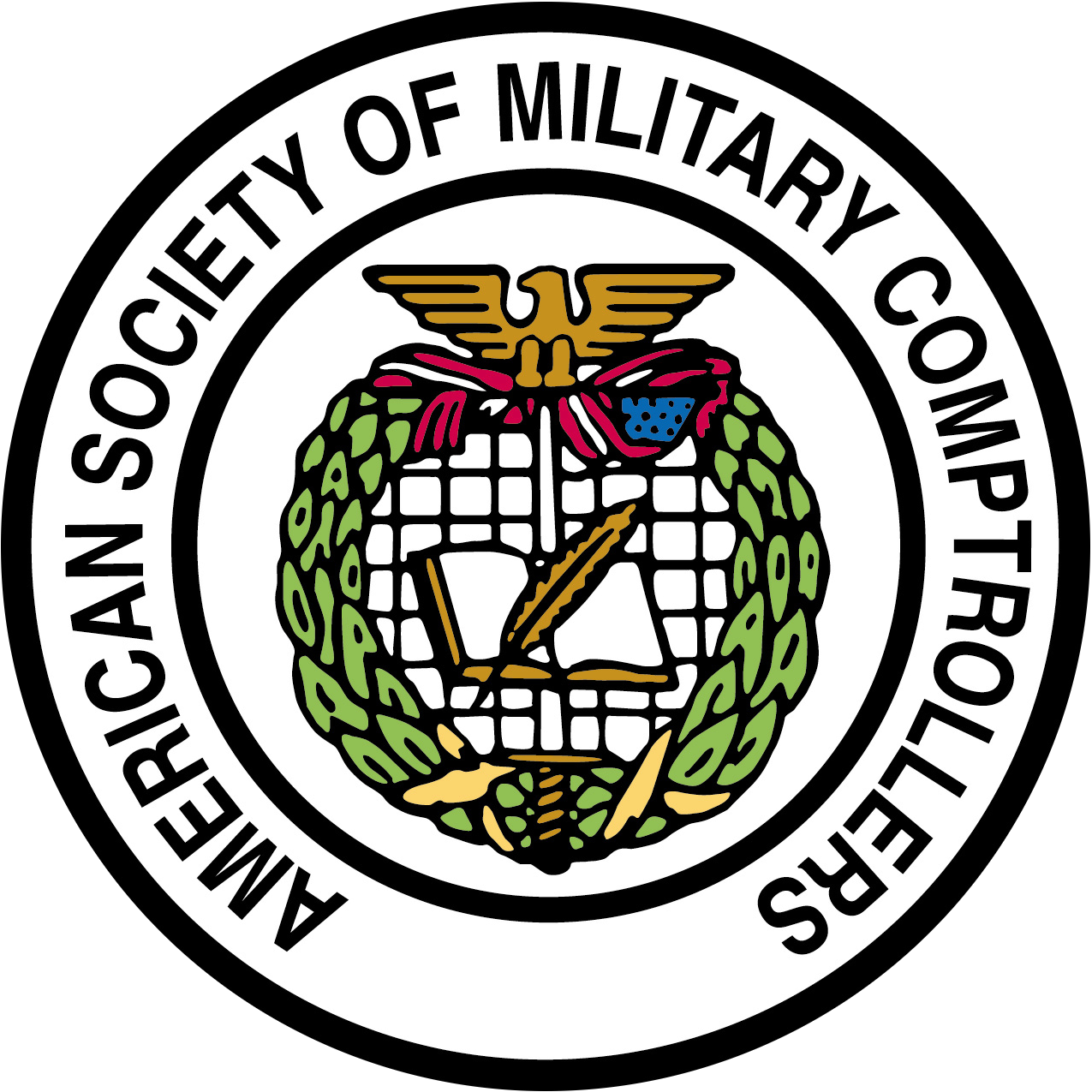 The American Society of Military Comptrollersand ourCorporate Advisory Groupcordially invite you to attend ourASMC Corporate BreakfastOur guest speaker is Hon. Alan Shaffer, Deputy Under Secretary of Defense for Acquisition and Sustainment. Following our speaker, we will have an update from the ASMC Executive Director, Al Runnels. Wednesday, 20 November 2019From 7:00 to 9:00 AM Army Navy Country ClubNimitz Room1700 Army Navy DriveArlington, VA 22202Gold corporate members may register four individuals.Silver corporate members may register two individuals.Bronze corporate members may register one individual.Please click here to register for the breakfast. Registration deadline is Friday, 15 November 2019.Please contact Donna Pumphrey (pumphrey@asmconline.org) with any questions.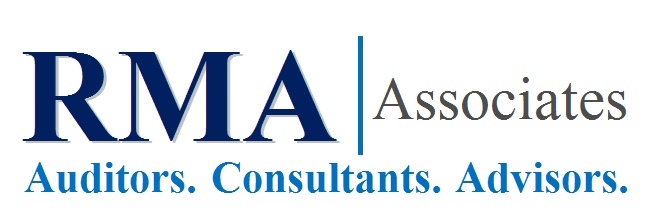 This Corporate Breakfast event is made possible thanks to our generous sponsor,RMA Associates.